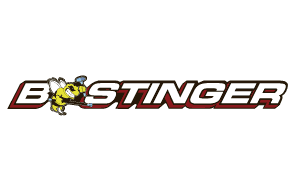  Contact: Jake Edson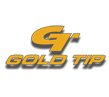 Communications ManagerOutdoor Products	(763) 323-3865FOR IMMEDIATE RELEASE 		 		    E-mail: pressroom@vistaoutdoor.comGold Tip and Bee Stinger Pro Levi Morgan Wins Third ASA Event of 2016Gold Tip and Bee Stinger Continue to Dominate Competitive ArcheryAMERICAN FORK, Utah – July 4, 2016 –  Fresh off a win in London, Kentucky, Gold Tip and Bee Stinger pro shooter Levi Morgan took home his third ASA title of the season this past week in Metropolis, Illinois. In addition, Gold Tip and Bee Stinger continued their ASA tournament dominance. Four of the five Men's Pro Division finalists were shooting Gold Tip shafts and all five were using Bee Stinger stabilizers. Morgan put up an impressive 222 in his first round. His aggressive approach gave him an 11-point lead over his nearest competitor heading into the event's second round and he continued rolling until the final shoot-off. In the end, Morgan took a commanding victory and a solid grip of the season points standings for the ASA Shooter of the Year title, which he has already captured a record nine times. "It's a huge rush to win and it still gets me excited to come out and compete against the best in the sport,” Morgan said. “If I keep working hard and keep the confidence I have right now, I know the wins will keep coming."ASA Pro Division contestants shoot two rounds of twenty targets from unmarked distances that vary in distance up to 50 yards. The five highest scores from the first two rounds qualify for the shoot-off to decide the winner.Morgan was shooting Gold Tip Triple X shafts and the Bee Stinger stabilizer system.Gold Tip and Bee Stinger are Vista Outdoor brands and two of the most recognizable and trusted names in tournament archery and in bowhunting. For more information, visit www.GoldTip.com and www.beestinger.com.About Vista OutdoorVista Outdoor is a leading global designer, manufacturer and marketer of consumer products in the growing outdoor sports and recreation markets. The company operates in two segments, Shooting Sports and Outdoor Products, and has a portfolio of well-recognized brands that provides consumers with a wide range of performance-driven, high-quality and innovative products for individual outdoor recreational pursuits. Vista Outdoor products are sold at leading retailers and distributors across North America and worldwide. Vista Outdoor is headquartered in Utah and has manufacturing operations and facilities in 13 U.S. States, Canada, Mexico and Puerto Rico along with international customer service, sales and sourcing operations in Asia, Australia, Canada, Europe and New Zealand. For news and information, visit www.vistaoutdoor.com or follow us on Twitter @VistaOutdoorInc and Facebook at www.facebook.com/vistaoutdoor.	###